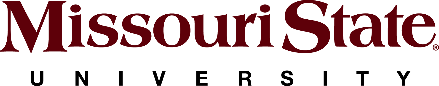 CFD MAJOR SENIOR CHECKLIST Professional Education ServicesPES@MissouriState.edu  417-836-5429 or 417-836-8772     Hill Hall 212/213 (8:00 am - 5:00 pm) For detailed information visit: https://education.missouristate.edu/Advise/cfd-senior-checklist.htm ​​☐​ Review degree audit ​​☐​ Register for course(s) ​​☐​ Visit the Career Center ​​☐​ Take surveys ​​☐​ Apply for graduation​​☐​ Review commencement details ​​☐​ Complete financial aid counseling ​​☐​ Stay connected with Bear in Every Building ​​☐​ Explore the Graduate College  